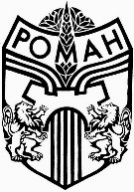 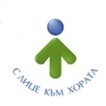 ИЗДАВАНЕ НА СПРАВКИ ПО ИСКАНЕ НА СЪДЕБНИ ИЗПЪЛНИТЕЛИ(УНИКАЛЕН ИДЕНТИФИКАТОР 2058)ПРАВНО ОСНОВАНИЕ ЗА ПРЕДОСТАВЯНЕ НА АДМИНИСТРАТИВНАТА УСЛУГА:Граждански процесуален кодекс – чл. 431, ал. 3; чл. 431, ал. 4Закон за местните данъци и такси - чл. 110, ал. 1, т. 4Наредба за определянето и администрирането на местните такси и цени на услуги на територията на община Роман – чл.29, ал.1, т.17.ОРГАН, КОЙТО ПРЕДОСТАВЯ УСЛУГАТА: Кмет на Община Роман или упълномощените от него длъжностни лица по гражданско състояние. ЗВЕНО ЗА АДМИНИСТРАТИВНО ОБСЛУЖВАНЕ, ПРИЕМАЩО ДОКУМЕНТИТЕ: Център за административно обслужване на гражданитеАдрес: 3130 гр. Роман, ул.  „Христо Ботев“  № 132-136, Телефон за връзка: 09123 20-64Адрес на електронна поща: roman@roman.bgРаботно време: Гъвкаво работно време, от 08:00 до 17:00, Когато има граждани след 17:00, продължава работа до приключване.В звеното е осигурен достъп за хора с увреждания.ПРОЦЕДУРА ПО ПРЕДОСТАВЯНЕ НА АДМИНИСТРАТИВНАТА УСЛУГА/ИЗДАВАНЕ НА ИНДИВИДУАЛНИЯ АДМИНИСТРАТИВЕН АКТ: Необходимите документи се подават от заявителя или от изрично упълномощено от него лице, след което се завеждат в деловодната система, преписката се изпраща в дирекция ФСД и АПИО за извършване на справката от длъжностно лице по гражданско състояние. Справката  се получава по избран от заявителя начин.ОБРАЗЦИ НА ФОРМУЛЯРИ, КОИТО СЕ ПОПЪЛВАТ: Заявление по образец;При устно заявяване Протокол,  Приложение № 1 към чл. 7, ал. 2 от Наредба за административното обслужване.НАЧИН НА ЗАЯВЯВАНЕ НА УСЛУГАТА: Лично, срещу представяне на документ за самоличност;Чрез лицензиран пощенски оператор;По e-mail, roman@roman.bg , подписан с цифров електронен подписЧрез други общини;Чрез пълномощник, упълномощен с нотариално заверено изрично пълномощно.Устно, отразени в Протокол,  Приложение № 1 към чл. 7, ал. 2 от Наредба за административното обслужване. Единния портал за достъп до електронни административни услуги на ДАЕУ в раздел „Централизирано заявяване“, подраздел „Услуги предоставяни от Общинска администрация“ на адрес: https://unifiedmodel.egov.bg/wps/portal/unified-model/for-citizens-and-businesses/active-e-admin-services/municipal-services/.ИНФОРМАЦИЯ ЗА ПРЕДОСТАВЯНЕ НА УСЛУГАТА ПО ЕЛЕКТРОНЕН ПЪТ: Трето ниво, наличен е електронен достъп до формуляри и документи, roman.bgСРОК НА ДЕЙСТВИЕ: Нямат нормативно регламентиран срок.ТАКСИ ИЛИ ЦЕНИ, ОСНОВАНИЕ ЗА ТЯХНОТО ОПРЕДЕЛЯНЕ И НАЧИН НА ПЛАЩАНЕ: Наредба за определянето и администрирането на местните такси и цени на услуги на територията на община Роман – чл.29, ал.1, т. 17..             НАЧИН НА ПЛАЩАНЕ:На гише „Каса“ в Центъра за административно обслужване.По банкова сметка:                                                                           Кодът за вида плащане е: 448007.ОРГАН, ОСЪЩЕСТВЯВАЩ КОНТРОЛ ВЪРХУ ДЕЙНОСТТА НА ОРГАНА ПО ПРЕДОСТАВЯНЕ НА УСЛУГАТА: Кмет на Община Роман.РЕД, ВКЛЮЧИТЕЛНО СРОКОВЕ ЗА ОБЖАЛВАНЕ НА ДЕЙСТВИЯТА НА ОРГАНА ПО ПРЕДОСТАВЯНЕ НА УСЛУГАТА:  В писмена форма чрез административния орган, чийто акт се оспорва, в 14-дневен срок от съобщаването му на заинтересованите лица и организации;Мълчаливият отказ или мълчаливото съгласие може да се оспори в едномесечен срок от изтичането на срока, в който административният орган е бил длъжен да се произнесе.ЕЛЕКТРОНЕН АДРЕС ЗА ПРЕДЛОЖЕНИЯ ВЪВ ВРЪЗКА С УСЛУГАТА: roman@roman.bgНАЧИНИ НА ПОЛУЧАВАНЕ НА РЕЗУЛТАТА ОТ УСЛУГАТА:1.	Лично, срещу представяне на документ за самоличност;2.	Чрез лицензиран пощенски оператор; Като вътрешна препоръчана пощенска пратка; Като вътрешна куриерска пратка; Като международна препоръчана пощенска пратка.3.	По e-mail, roman@roman.bg , подписан с цифров електронен подпис;4.	Чрез други общини;5.	Чрез пълномощник, упълномощен с нотариално заверено изрично пълномощно.услугаобикновенабързаекспреснатакса  3.00 лв. 4.00 лв.6.00 лв.срок  7 дни  8 часа    2 часа                    IBANBG89STSA93008490020100                    BICSTSABGSF                    БАНКАДСК  „ЕАД“ 